WHAT ARE YOU WEARING?Read and colour. 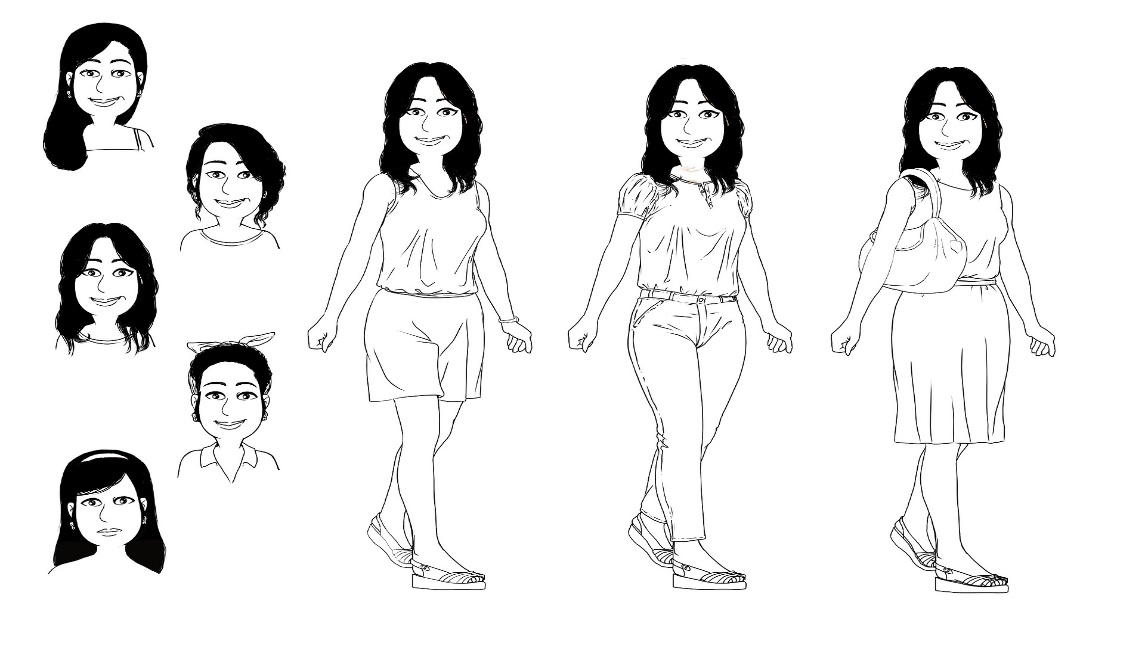 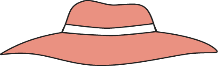 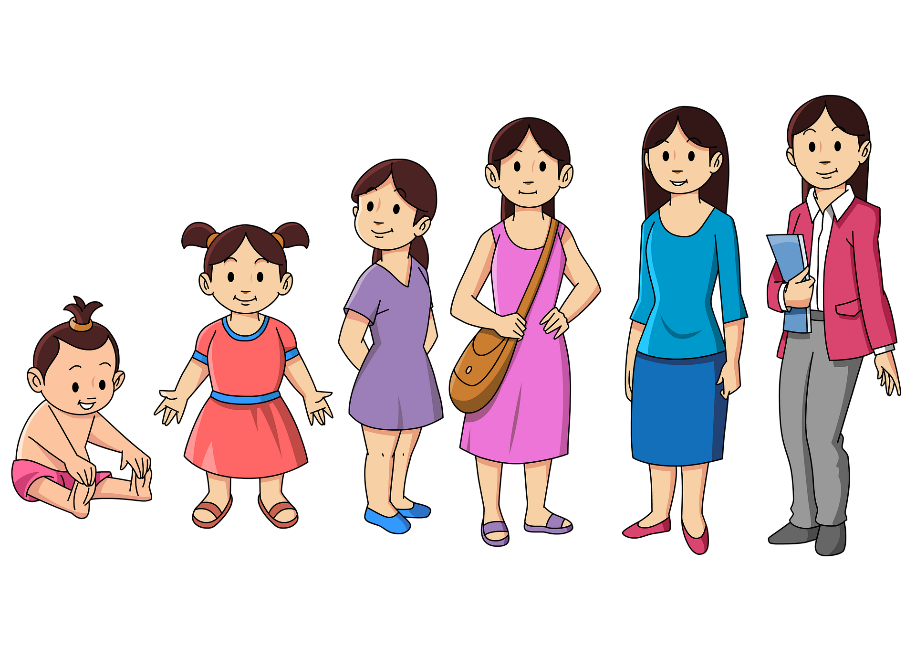 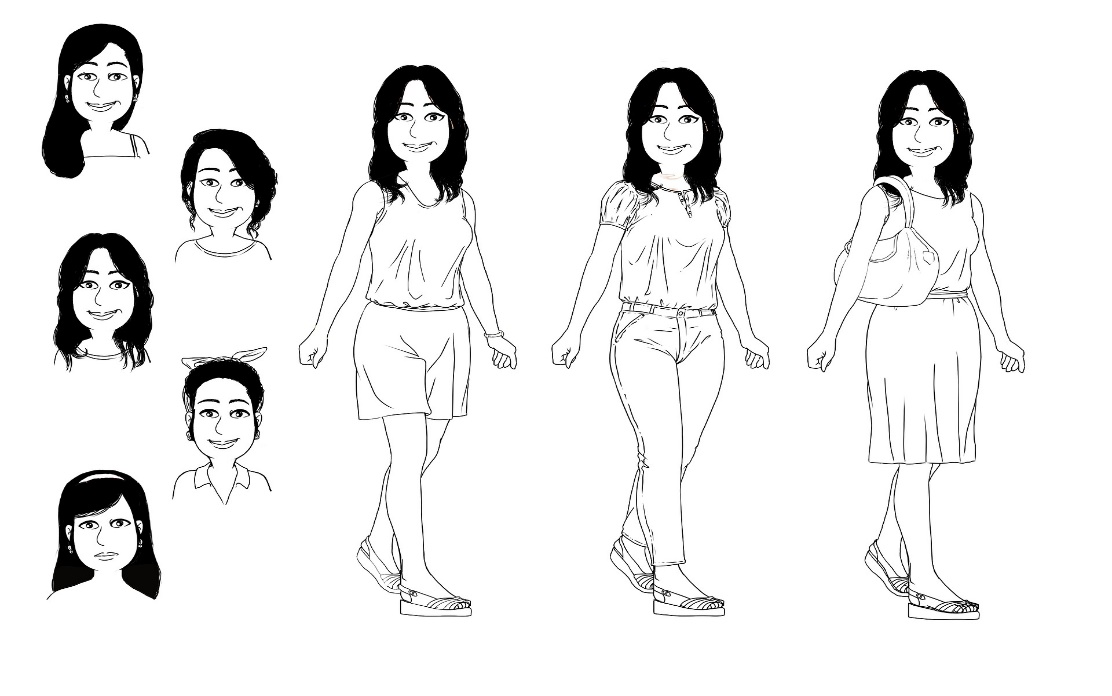 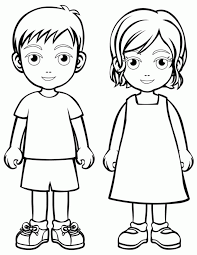 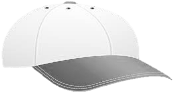 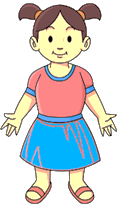 TOPIC: ClothesSUBTOPICS:  spring/summer clothes, coloursLEVEL: A1Name: ____________________________    Surname: ____________________________    Nber: ____   Grade/Class: _____Name: ____________________________    Surname: ____________________________    Nber: ____   Grade/Class: _____Name: ____________________________    Surname: ____________________________    Nber: ____   Grade/Class: _____